2018 SWISH T-Shirt Pre-order FormFill out the form below to pre-order your 2018 SWISH shirts!  Pre-orders must be paid prior to pick up via credit card or check.  You may pick up your event gear prior to March 9th, 2018 at the Helena Chamber office (225 N. Cruse Ave, Ste. A)  or at C.R. Anderson on Saturday, March 10th.  Pre-order shirts will not be shipped.  All sales are final. No refunds. Please contact Alana at alanac@helenachamber.com or 406-442-4120 for more information. YOUTH Hoodies - $35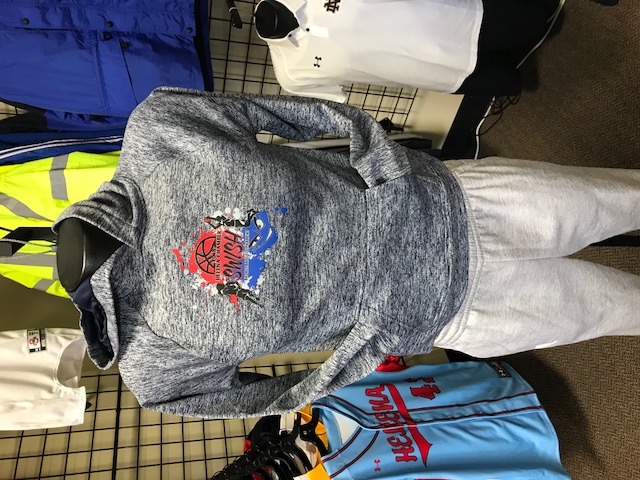 YOUTH:  ____ (S) ____ (M) ____ (L) 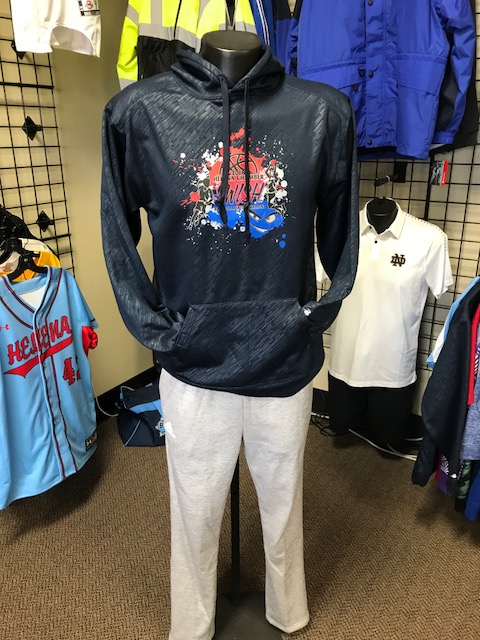 ADULT Hoodies - $35ADULT:  ____ (S) ____ (M) ____ (L) ____ (XL) Quarter Zip - $ 40 
LIMITED QUANTITY! 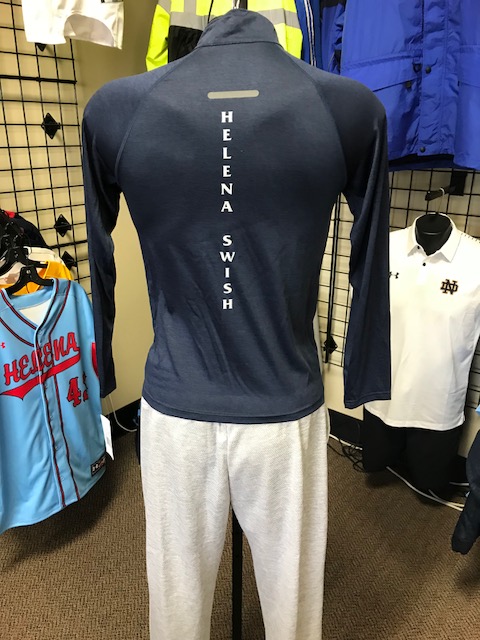 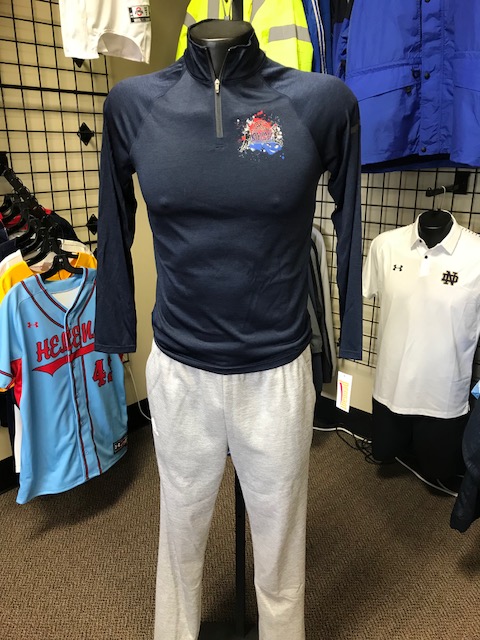 ADULT:  ____ (S) ____ (M) ____ (L) ____ (XL) YOUTH:  ____ (S) ____ (M) ____ (L) 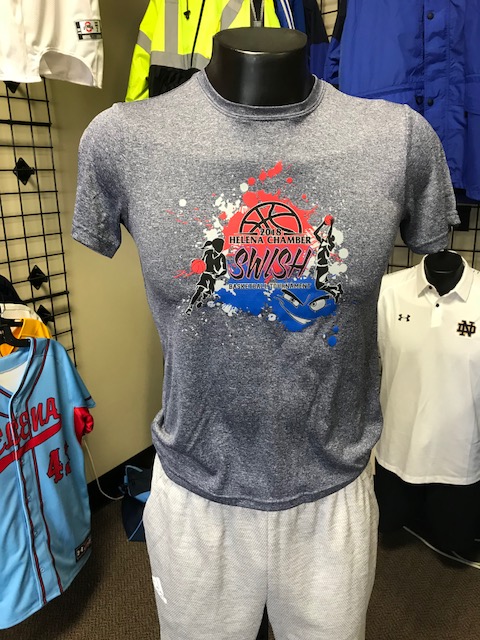 T-shirt - $25ADULT:  ____ (S) ____ (M) ____ (L) ____ (XL) YOUTH:  ____ (S) ____ (M) ____ (L) 
Your Name:  _______________________________E-mail Address: ____________________________Phone Number:  ___________________________CREDIT CARD (circle one):  VISA		AMEX	 	DISCOVER 		MASTERCARD Credit Card # __________________________________    EXP Date: ___________Signature___________________________________CHECK PAYMENTS:
Make checks payable to:
The Helena Area Chamber of Commerce
ATTN: Alana
225 N. Cruse Ave
 Helena, MT 59601E-MAIL FORM/CREDIT CARD PAYMENTS:   Alana Cunningham, alanac@helenachamber.com 